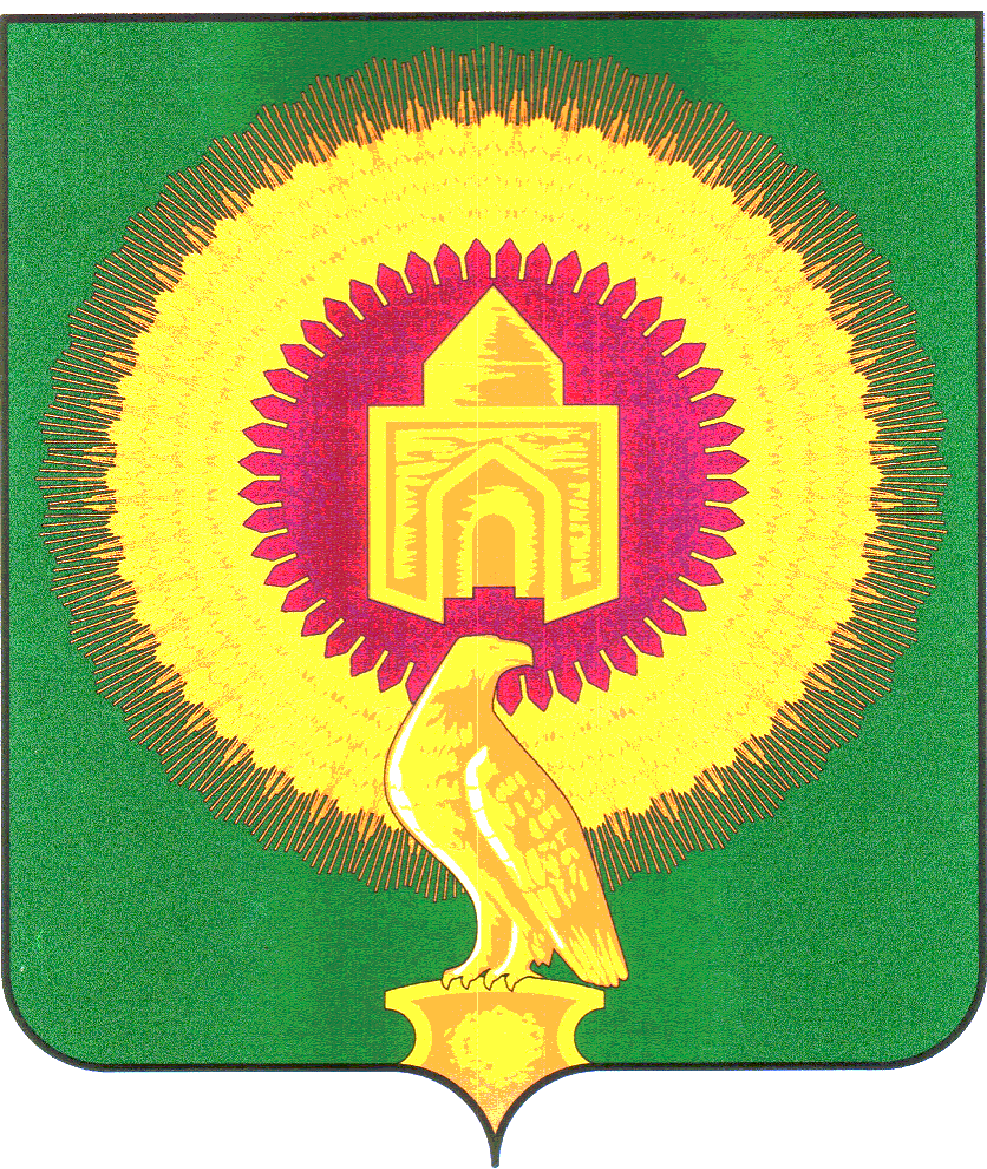 457200 Челябинская область, Варненский район, с.Варна, ул.Советская,135/1 кабинет№13, тел. 3-05-03,  E-mail: revotdelvarna@.mail.ruЗаключение по результатам экспертно-аналитического мероприятия «Внешняя  проверке годового отчета об исполнении  бюджета  за 2020год Покровского сельского поселения Варненского муниципального района»28.04.2021г.                                                                                               с.Варна Основание для проведения экспертно-аналитического мероприятия: пункта 1.3. раздела  I плана работы Контрольно-счётной палаты Варненского муниципального района Челябинской области на 2021 год, соглашение о передаче контрольно-счетному органу муниципального района полномочий контрольно-счетного органа поселения по осуществлению внешнего муниципального финансового контроля от 29.12.2016г. №19/12/12. Предмет экспертно-аналитического мероприятия: Внешняя проверка годового отчёта об исполнении бюджета за 2020год Покровского  сельского поселения Варненского муниципального района. Объект контрольного мероприятия: Администрация  Покровского сельского поселения  Варненского муниципального района (далее Поселение)Цель экпертно-аналитического мероприятия: -оценка   полноты   исполнения   бюджета   по   объему   и   структуре   доходов,   расходных обязательств бюджета; -выявление случаев нарушения бюджетного законодательства в ходе исполнения бюджета, анализ выявленных отклонений и нарушений.Проверяемый период деятельности: 2020годСрок мероприятия: с «26» по «28» апреля 2021г. Состав рабочей группы: инспектор-ревизор Контрольно-счётной палаты  Варненского муниципального района Молдашва Ю.С.Должностными лицами, ответственными за организацию бюджетного процесса в Варненском сельском поселении Варненского муниципального района в проверяемом периоде, являлись :-глава сельского поселения Лебедев С.М. (Распоряжение Главы Покровского сельского поселения №5 от 08.02.16г.), весь проверяемый период; - заместитель главы администрации сельского поселения, начальник финансового отдела Лихогуб Н.И. весь проверяемый период.  При проведении внешней проверки годового отчета Контрольно-счетная палата руководствовалась следующими нормативными правовыми актами: -Бюджетным кодексом Российской Федерации (далее по тексту БК РФ); -Приказом  Министерства финансов Российской Федерации  от 28.12.2010г. №191н «Об утверждении Инструкции о порядке составления и представления годовой, квартальной и месячной отчетности об исполнении бюджетов бюджетной системы Российской Федерации» (далее по тексту - Инструкция № 191н); -Стандартом внешнего муниципального финансового контроля СВМФК «Проведение внешней проверки годового отчета об исполнении местного бюджета совместно с проверкой достоверности годовой бюджетной отчетности главных администраторов бюджетных средств», утвержденным распоряжением Контрольно-счетной палаты Варненского муниципального района Челябинской области от 10.12. 2013 г. № 13.                                        Проверкой  установлено:1.Общие положенияЗаключение   КСП  по внешней проверке годового отчета об исполнении бюджета  Покровского  сельского поселения за 2020год подготовлено в соответствии с Бюджетным Кодексом РФ, Федеральным законом «Об общих принципах организации местного самоуправления в РФ», Положением о бюджетном процессе,  и иным действующим законодательством.                                                                                                                                                                                                                                                                                                                                                                                                                                                                                                                                Бюджетные правоотношения регламентированы Положением о бюджетном процессе   Покровского сельского поселения утвержденным решением Совета депутатов Покровского сельского поселения от 30.09.2019г. №14 (с изменениями и дополнениями) (далее по тексту Положение о бюджетном процессе).В соответствие со  статьёй  102 Положения о бюджетном процессе  годовой отчет об исполнении бюджета до его рассмотрения в Совете  депутатов Покровского сельского поселения подлежит внешней проверке, которая включает внешнюю проверку бюджетной отчетности главных распорядителей средств местного бюджета и подготовку заключений на годовой отчет об исполнении местного бюджета, что соответствует требованиям пункта 1 статьи 264.4 БК  РФ.Согласно письму-уведомлению  КСП от 29.03.2021года  № 26 отчет об исполнении бюджета Покровского сельского поселения поступил в срок, установленный статьёй 105 Положения о бюджетном процессе в полном объеме.В ходе внешней проверки отчета об исполнении бюджета за 2020 год проверено и проведены:- анализ исполнения местного бюджета по данным годового отчета по основным показателям;-оценка эффективности и результативности использования в отчётном году бюджетных средств;-соответствие фактического исполнения бюджета его плановым назначениям, утвержденным Решением о местном бюджете на 2020 год с учетом изменений, внесенных в ходе его исполнения;   -выявление случаев нарушения бюджетного законодательства в ходе исполнения бюджета, анализ выявленных отклонений и нарушений.Отчёт    об   исполнении     бюджета   Покровского  сельского    поселения   за 2020 год, а также представленные одновременно с  ним  иные  формы  бюджетной  отчётности,  по  составу  форм  соответствуют  требованиям  статьи  264.1   БК РФ,   Инструкции №191н. 2.Организация бюджетного процесса. Соблюдение бюджетного законодательства при организации                исполнения бюджета в 2020 году.      В соответствии со статьей 264.1 БК РФ бюджетный учет представляет собой упорядоченную систему сбора, регистрации и обобщения информации в денежном выражении о состоянии финансовых и нефинансовых активов и обязательств муниципальных образований, а также об операциях, изменяющих указанные активы и обязательства.       В соответствии с пунктом 1 статьи 9 БК РФ сельское  поселение самостоятельно осуществляет исполнение своего бюджета.Администрация Покровского сельского поселения (исполнительно-распорядительный орган муниципального образования)   в соответствии с пунктом 4 статьи 154 БК РФ (далее – Администрация) является главным распорядителем бюджетных средств, получателем бюджетных средств, главным администратором доходов бюджета,  главным администратором источников финансирования дефицита бюджета.       В соответствии с  пунктом 2 статьи 154 БК РФ финансовый орган администрации Покровского сельского поселения организует исполнение бюджета поселения.Финансовое управление администрации Варненского муниципального района организует кассовое исполнение бюджета сельского поселения через счета отделения по Варненскому району УФК по Челябинской области.       Для исполнения бюджета в части налоговых доходов и наличных денежных операций для учета средств находящихся во временном распоряжении в учреждении исполнение происходило через лицевой счет, открытый в отделении по Варненскому району УФК по Челябинской области, обслуживающийся  в Отделении  Сбербанка России № 8597(весь проверяемый  период).      Бюджет Покровского сельского поселения на 2020 год утвержден до начала финансового года Решением Совета депутатов Покровского сельского поселения от 19.12.2019г.  №20 « О бюджете Покровского сельского поселения  на 2020год и плановый период 2021 и 2022годов».        Согласно статье  242 БК РФ исполнение бюджета поселения за 2020 год завершено 31.12.2020 года (последний рабочий день финансового года).             Главным распорядителем бюджетных средств 2020года (в сельском поселении является одно учреждение)  -  администрация  Покровского сельского поселения.  Согласно Разделу 1 "Организационная структура субъекта бюджетной отчетности" пояснительной записки (ф.0503160) изменения в количестве муниципальных учреждений в 2020году не произошло, получателями бюджетных средств в  2020 году являлись: - Администрация  Покровского сельского поселения  Варненского муниципального района;-муниципальное учреждение культуры «Покровская централизованная клубная система».      Решением Совета депутатов Покровского сельского поселения от 19.12.2020г.  № 13 « О бюджете Покровского сельского поселения  на 2020год и плановый период 2021 и 2022годов» утвержден перечень главных администраторов доходов бюджета сельского поселения:007 – Контрольно-счетная палата Челябинской области034 – Главное контрольное управление Челябинской области182-Управление Федеральной налоговой службы Российской Федерации по Челябинской области835-Администрация Покровского  сельского поселения6. Результаты внешней проверки бюджетной отчетности главных администраторов средств бюджета муниципального образования Анализ показателей финансовой отчетности.      В ходе внешней проверки бюджетной отчётности главного администратора средств бюджета сельского поселения Покровское  Варненского муниципального района Контрольно-счетной палатой Варненского муниципального района  проведено контрольное мероприятие «Внешняя проверка бюджетной отчетности главного администратора бюджетных средств Покровского сельского поселения за 2020 год», составлен акт №13 от 28.04.2021года.В соблюдении пункта 7 Инструкции №191н бюджетная отчетность составлена на основе:- данных Главной книги за декабрь 2020года и других  регистров  бюджетного учета, с проведением сверки оборотов и остатков по регистрам аналитического учета с оборотами и остатками по регистрам синтетического учета;-показателей бюджетной отчетности, представленной получателями, распорядителями, главными распорядителями бюджетных средств, администраторами, главными администраторами доходов бюджета, администраторами, главными администраторами источников финансирования дефицита бюджета, финансовыми органами, органами Федерального казначейства, органами, осуществляющими кассовое обслуживание, обобщенных путем суммирования одноименных показателей по соответствующим строкам и графам с исключением взаимосвязанных показателей по консолидируемым позициям бюджетной отчетности- плановых (прогнозных) показателей.В целях составления годовой бюджетной отчетности проведена инвентаризация активов и обязательств. В соответствии с пунктом 9 Инструкции № 191н бюджетная отчетность составлена нарастающим итогом с начала года в рублях с точностью до второго десятичного знака после запятой.     В соблюдении требований пункта 6 Инструкции №191н бюджетная отчетность подписана руководителем (главой поселения), начальником финансового отдела.       К проверке представлена годовая бюджетная отчетность по состоянию  на 1 января 2021 года в сброшюрованном и пронумерованном виде.        В соответствии с требованиями пунктом152 Инструкции №191н Пояснительная записка по ф.0503160 представлена в разрезе пяти разделов и сведений по формам, предусмотренным Инструкцией №191н. По результатам деятельности   Администрации Покровского сельского поселения за период с 1 января 2020года по 31 декабря 2020 года включительно уменьшение финансового результата составило  41699480,07рубля, в том числе за счёт:       -уменьшения нефинансовых активов на 41140308,62 рублей;       -увеличения финансовых активов на 2306760,87рублей;      -увеличения обязательств на 2865932,95 рублей.В рамках контрольного мероприятия были выявлены следующие нарушения:В несоблюдении требований  Приказа  Минфина России от 29 ноября 2017 г. № 209н "Об утверждении Порядка применения классификации операций сектора государственного управления (далее по тексту Приказ №209н)  -при осуществлении расходов по компенсации расходов на оплату жилых помещений, отопления и освещения отдельным категориям граждан, работающих и проживающих в сельских населенных пунктах (социальная выплата сотрудникам учреждения) в сумме 88545,00рубля применены коды бюджетной классификации КОСГУ 263 "Пособия по социальной помощи населению в натуральной форме"  вместо КОСГУ 267 "Социальные компенсации персоналу в натуральной форме".  2.  В несоблюдении требований   Приказа  Минфина России от 6 июня 2019 г. N 85н "О Порядке формирования и применения кодов бюджетной классификации Российской Федерации, их структуре и принципах назначения":-при осуществлении расходов по компенсации расходов на оплату жилых помещений, отопления и освещения отдельным категориям граждан, работающих и проживающих в сельских населенных пунктах (социальная выплата сотрудникам учреждения) в сумме 88545,00рубля применены коды бюджетной классификации КВР 321  "Пособия, компенсации и иные социальные выплаты гражданам, кроме публичных нормативных обязательств" вместо КВР 112 «Иные выплаты персоналу учреждений»3.   В несоблюдение пункта 3статьи 219 Бюджетного Кодекса РФ в 2020 году  по Администрации Покровского сельского поселения    приняты  бюджетные обязательства,  сверх установленных лимитов бюджетных обязательств в сумме 0,02рубля, в том числе:-по Администрации Казановского сельского поселения по подразделу 0104 КОСГУ 226 в сумме 0,02рубля.Нарушение порядка принятия бюджетных обязательств влечет административную ответственность в соответствии со статьёй 15.15.10 Кодекса РФ об административных правонарушениях от 30.12.2001г. №195-ФЗ).4. В несоблюдении пункта 71 Приказа Минфина РФ от 1 декабря 2010 г. N157н "Об утверждении Единого плана счетов бухгалтерского учета для органов государственной власти (государственных органов), органов местного самоуправления, органов управления государственными внебюджетными фондами, государственных академий наук, государственных (муниципальных) учреждений и Инструкции по его применению" земельные участки, полученные в постоянное бессрочное пользование на основании постановлений органа местного самоуправления и имеющие государственную регистрацию полученного права не учитываются на счете 10311 «Земля - недвижимое имущество учреждения» по кадастровой стоимости в сумме 328976,15 рублей, в том числе:земельный участок с кадастровым №74:05:0000000:2754 в сумме 208192,58руб., земельный участок с кадастровым № 74:05:0000000:2758 в сумме 36979,81 руб.;земельный участок с кадастровым № 74:05:4300006:47 в сумме 30284,83 руб.;земельный участок с кадастровым № 74:05:0400001:237 в сумме 53518,93руб..5. Администрацией Покровского сельского поселения в 2020году был продан котел водогрейный КВ-ГМ 0,5-115Н ООО «Партнер-М» (договор от 16.04.2020г. №б/н). Однако выбытие не отражено в ф. 0503168  «Сведения о движении нефинансовых активов», так как согласно объяснениям главы сельского поселения объект на бухгалтерском учете по счетам 0 101 00 000  "Основные средства", 0 105 00 000 "Материальные запасы" или  0 108 00 000 "Нефинансовые активы имущества казны" не учитывался. Объект муниципальной собственности, котел водогрейный КВ-ГМ 0,5-115Н,  отсутствовал на бухгалтерском учете, при инвентаризации не поставлен на учет,  иными словами, инвентаризация проводится работниками Поселения формально, чем нарушены требования  (только «на бумаге»), чем нарушены требования Приказа Министерства финансов РФ от 13.06.1995г. №49 «Об утверждении методических указаний по инвентаризации имущества и финансовых обязательств».6. В несоблюдении требований  Приказа Минфина России от 30 марта 2015 г. N52н "Об утверждении форм первичных учетных документов и регистров бухгалтерского учета, применяемых органами государственной власти (государственными органами), органами местного самоуправления, органами управления государственными внебюджетными фондами, государственными (муниципальными) учреждениями, и Методических указаний по их применению":-  во всех  инвентарных описях по ф.0504087 не заполнены графа 8 «Статус объекта учета» (с указанием кода статуса: 11- в эксплуатации; 12-требуется ремонт; 13-находится на консервации; 14-требуется модернизация; 15-требуется реконструкция; 16-не соответствует требованиям эксплуатации; 17-не введен в эксплуатацию) и графа 9 «Целевая функция актива» (с указанием кода функции: 11-продолжитьэксплуатацию; 12-ремонт; 13-консервация; 14-модернизация, дооснащение (дооборудование); 15-реконструкция; 16-списание; 17-утилизация).7. Акты сверок с бюджетом по взносам, налогам, с поставщиками и арендаторами составляются, но не вся дебиторская и кредиторская  задолженность подтверждена в полном объеме.                                           Заключение       По результатам  проведенной внешней проверки установлено, что годовой отчёт об исполнении бюджета за 2020год Покровского  сельского поселения Варненского муниципального района отражает достоверное финансовое положение муниципального образования Покровское  сельское поселение и результаты его финансово-хозяйственной деятельности за период с 1 января 2020 года по 31 декабря 2020 года. ПредложенияКонтрольно-счетная палата Варненского муниципального района Челябинской области рекомендует:1). Совету депутатов Покровского сельского поселения: утвердить отчет «Об исполнении бюджета Покровского сельского поселения за 2020год 2).Администрации и финансовому органу : 1. При использовании  бюджетных средств необходимо  исходить из достижения заданных результатов с использованием наименьшего объема средств (экономности) и (или) достижения наилучшего результата с использованием определенного бюджетом объема средств (результативности), обеспечивать целевое использование бюджетных средств: -усилить контроль за полнотой и своевременностью  погашения  кредиторской и дебиторской задолженностей (своевременно составлять акты сверок и проводить инвентаризацию расчетов);2. Своевременно  приводить  муниципальные  программы  в  соответствие  с  решением  о  бюджете. 3. Проводить   программно-целевую     бюджетную     политику,  повышать    долю   расходов, направляемых на реализацию муниципальных программ.4. При  формировании  и  в ходе исполнения бюджета  не  допускать  занижения  показателей  доходов. 5.  Повысить качество бюджетного планирования. 6. Принимать меры к обязательному исполнению принятых расходных обязательств. 7. Принимать меры по устранению факторов, негативно влияющих на достоверность бюджетной отчетности, оперативно устранять выявленные нарушения, допущенные  в ходе исполнения местного бюджета.Инспектор-ревизор КСП                                                   Ю.С. МолдашеваКОНТРОЛЬНО-СЧЕТНАЯ ПАЛАТА ВАРНЕНСКОГО МУНИЦИПАЛЬНОГО РАЙОНА ЧЕЛЯБИНСКОЙ ОБЛАСТИ